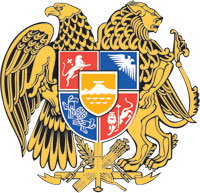 ՀԱՅԱՍՏԱՆԻ ՀԱՆՐԱՊԵՏՈՒԹՅԱՆ ԿԱՌԱՎԱՐՈՒԹՅՈՒՆՈ  Ր  Ո  Շ  Ո Ւ  Մ4 նոյեմբերի 2021 թվականի  N              -  ԼՀԱՅԱՍՏԱՆԻ ՀԱՆՐԱՊԵՏՈՒԹՅԱՆ ԿԱՌԱՎԱՐՈՒԹՅԱՆ 2021 ԹՎԱԿԱՆԻ ԱՊՐԻԼԻ 8-Ի N 483-Լ ՈՐՈՇՄԱՆ ՄԵՋ ՓՈՓՈԽՈՒԹՅՈՒՆ ԵՎ ԼՐԱՑՈՒՄ ԿԱՏԱՐԵԼՈՒ ՄԱՍԻՆ ---------------------------------------------------------------------------------------------------------   Հիմք ընդունելով Հայաստանի Հանրապետության Սահմանադրության 146-րդ հոդվածը, «Նորմատիվ իրավական ակտերի մասին» Հայաստանի Հանրապետության օրենքի 33-րդ հոդվածի 1-ին մասը և 34-րդ հոդվածը՝ Հայաստանի Հանրապետության կառավարությունը     ո ր ո շ ու մ   է.1. Հայաստանի Հանրապետության կառավարության 2021 թվականի ապրիլի 8-ի «Ստանդարտների մշակման ծառայությունների 2021 թվականի պետական ծրագիրը, ստանդարտացման 2021 թվականի աշխատանքների ցանկը հաստատելու մասին» N 483-Լ որոշման 1-ին կետի 2-րդ ենթակետով հաստատված N 2 հավելվածում՝1) 2-րդ կետի 2․1-ին ենթակետն ուժը կորցրած ճանաչել․2) 10-րդ կետը լրացնել հետևյալ բովանդակությամբ նոր՝ 10․3-րդ ենթակետով՝ «»։2. Սույն որոշումն ուժի մեջ է մտնում հրապարակմանը հաջորդող օրվանից:       ՀԱՅԱՍՏԱՆԻ ՀԱՆՐԱՊԵՏՈՒԹՅԱՆ                       ՎԱՐՉԱՊԵՏ	                                          Ն. ՓԱՇԻՆՅԱՆ                       Երևան10․3.«Արդյունաբերա-կան պարկեր». Տեխնիկական պայմաններԱզգային ստանդարտի (ՀՍՏ) մշակումՀՀ տնտեսական գործունեության համար արդիականություն ներկայացնող արդյունաբերական պարկերի կառուցման գործընթացում ազգային ստանդարտի մշակման անհրաժեշտություն«Ստանդարտացման և չափագիտության ազգային մարմին» ՓԲԸ (համաձայնությամբ)ստանդարտ2021 թ․ ընթացքումՊետական բյուջե և ՀՀ օրենքով չարգելված այլ միջոցներ